Heidi Butcher Email: queennerdling@gmail.com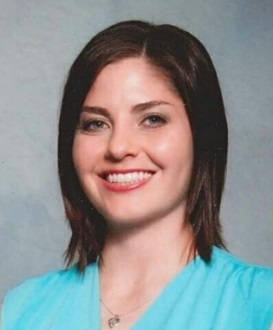 www.nerdlingscience.com AP Biology and AP Environmental Science Teacher, NMSI Consultant__________________________________________________________________________________________Professional Teaching ExperienceNational Math and Science Initiative (NMSI), USA, 8/2017-Present;  Professional presenter and Consultant      • Present AP biology and AP Environmental science concepts to high school students across the USA       • Conduct review sessions using real world examples as well as NMSI supplementsSam Rayburn High School, Pasadena, Texas, USA 2010-present Teacher: AP Biology, AP Environmental Science (APES), and Pre-AP/Honors Biology Grades 9-12,      • Have produced over 100 educational videos for AP biology, APES, and biology used worldwide: Youtube         Station https://www.youtube.com/channel/UCO7OfGz2T5UNcAbIFiBDD_g                                               •Increased AP enrollment from 25 students to 75 in AP biology and pass rate at my high school by 25% first 2 years     • Create all common assessments for the six, 6A high schools in the district for both AP biology and APES      • Present at district wide review sessions for all AP Biology students in the district     • Director of Academic UIL, National Honor Society sponsor, Envirothon Coach, Science UIL coach     • Provide district wide staff development on “flipped classroom” for teachersAlice Johnson Junior High, Channelview, TX, USA, 2008-2010 Teacher: Pre-AP Science teacher, Grade 8,      • Taught earth science, life science, and basic physics concepts to 8th graders     • Established, directed and held science fair for all 8th grade students      • Organized and raised funds to award a student scholarship to attend a week-long science camp of their choice Education and CredentialsMA Secondary science education grades 5-12, 2013Western Governors University 221 W 6th St, Austin, Texas, USABachelor of Science, Marine Biology (Cum Laude), 2006Texas A&M University at Galveston, Texas, USA Texas Teacher Certification (Life Science 8-12) 2008 Valid through October, 2020Princeton University, 2 week molecular biology courseCertificate of Completion July, 2013AP Biology and AP Environmental Science 30 hour Certification Trainings, 2011, 2012, 2013, 2015, 2017 respectivelyRice University, Houston, Texas, USAPast Work and Research ExperienceSkipper of Dusky Dolphin Research vessel and member of the Dusky Dolphin Research Team, Kaikoura, New Zealand Summer 2014:• Skippered (drove/controlled) the Kiko Rangi research vessel in pods of up to 300 dolphins so the PI could tag them        • navigated using the GPS• Collected focal follow dataLab Technician at University of Texas Medical Branch, Galveston, Texas, USA 2006-2007:  • Used fluorescent imaging to determine effects of various chemicals on prostate Cancer   • Maintained cell lines (fed, rinsed, thinned and split cell lines), ran PCR, Electrophoresis gels, and western blots.  Field Research Dusky Dolphin Project Assistant; Marlborough Sounds, French Pass, New Zealand summer 2006:  • Determined behavior, recorded focal follows, and described 0,1 interval data on dusky dolphins  • Learned to maneuver research vessel in the vicinity of dolphins, and marked bow-riding dusky’s with zinc oxide.  Texas Institute of Oceanography Undergraduate Research Grant Fellow, Texas A&M University at Galveston, Texas, USA, 2003-2004:  • Investigated the microstructure and innervation of the vibrissal follicle-sinus complex in the Bearded Seal   • Investigated hyolingual musculature using histological techniques, morphometric measurements, and gross      dissections.Professional Publications/PresentationsHeidi L. Amin, Heidi C. Pearson, and Bernd Würsig. 2007 Leaping behavior is related to increase in group size and feeding behavior of dusky dolphins (Lagenorhynchus obscurus) in Admiralty Bay, New Zealand Society of Marine Mammalogy Conference, Capetown, Africa. 2007 C.D. Marshal, H. Amin, Kovacs, K., and C. Lydersen. 2006. Microstructure and Innervation of the Vibrissal Follicle-Sinus Complex in the Bearded Seal, Erignathus barbatus (Pinnipedia: Phocidae). Anatomical Record 288(1):13-25.Webpages and Educational Videos• Website: www.nerdlingscience.com •Personal Information on website: http://www.nerdlingscience.com/About-the--Queen-Nerdling-.html • Youtube station AP Biology and biology videos: https://www.youtube.com/playlist?list=PLVzxzNt-XSCTpB0UEXZ_JLN3MDC9y1-Wd• Youtube station AP Environmental Science videos: https://www.youtube.com/playlist?list=PLVzxzNt-XSCQ1bhaL-SatH-NJOFc8HZ2e